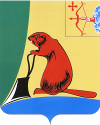 АДМИНИСТРАЦИЯ ТУЖИНСКОГО МУНИЦИПАЛЬНОГО РАЙОНАКИРОВСКОЙ ОБЛАСТИПОСТАНОВЛЕНИЕОб утверждении перечня главных администраторов источников финансирования дефицита бюджета Тужинского муниципального районаВ соответствии с пунктом 4 статьи 160.2 Бюджетного кодекса Российской Федерации, Постановлением Правительства Российской Федерации от 16.09.2021 № 1568 «Об утверждении общих требований к закреплению за органами государственной власти (государственными органами) субъекта Российской Федерации, органами управления территориальными фондами обязательного медицинского страхования, органами местного самоуправления, органами местной администрации полномочий главного администратора источников финансирования дефицита бюджета и к утверждению перечня главных администраторов источников финансирования дефицита бюджета субъекта Российской Федерации, бюджета территориального фонда обязательного медицинского страхования, местного бюджета» администрация Тужинского муниципального района ПОСТАНОВЛЯЕТ:1. Утвердить Перечень главных администраторов источников финансирования дефицита бюджета Тужинского муниципального района согласно приложению.2. Настоящее постановление вступает в силу со дня его подписания и применяется к правоотношениям, возникающим при составлении проекта бюджета Тужинского муниципального района на 2022 год и на плановый период 2023 и 2024 годов.Глава Тужинскогомуниципального района	      Л.В. БледныхПриложениеУТВЕРЖДЕНпостановлением администрации Тужинского муниципального районаот  21.10.2021  № 316ПЕРЕЧЕНЬ главных администраторов источников финансирования дефицита бюджета Тужинского муниципального района____________21.10.2021№316пгт Тужапгт Тужапгт Тужапгт ТужаБюджетная классификацияБюджетная классификацияБюджетная классификацияБюджетная классификацияНаименование главного администратора и статьи источника финансирования бюджета муниципального районаКод администратораГруппаПодгруппаКод статьиНаименование главного администратора и статьи источника финансирования бюджета муниципального района912Муниципальное казенное учреждение Финансовое управление администрации Тужинского муниципального района9120102000005Кредиты кредитных организаций, полученные бюджетом муниципального районом в валюте Российской Федерации9120103010005Бюджетные кредиты от других бюджетов бюджетной системы Российской Федерации, полученные бюджетом муниципального района  в валюте Российской Федерации9120105020105Прочие остатки денежных средств бюджета муниципального района